Начальнику Управления МВД РФ по Костромской области полковнику полицииАрапову А.Юот помощника депутата Государственной Думы ФС РФпредседателя «Общественной приёмной КПРФ»А.Л. Тарасова156013, г. Кострома, ул. Сенная, д. 4Тел.: +790……….email:  KPRF.Kostroma@yandex.ru ОбращениеУважаемый Александр Юрьевич!Согласно ответу УМВД России по Костромской области (исх. № 3/227700345006 от 03.02.2022г) на имя главы Администрации города Костромы Смирнова А.В. 11.01.22г. направлен запрос, о предоставлении информации в рамках реализации мероприятий по строительству участкового пункта полиции в микрорайоне «Венеция». Учитывая вышеизложенное прошу Вас представить информацию планируется ли Администрацией города Костромы строительство  участкового пункта полиции в микрорайоне «Венеция», если планируется, то в какие сроки?О результатах рассмотрения и принятых мерах прошу проинформировать по электронной почте KPRF.Kostroma@yandex.ru 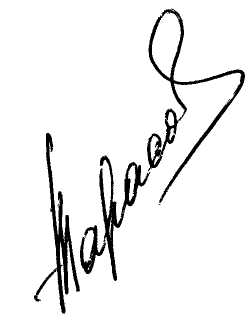 Помощник депутата Государственной Думы ФС РФПредседатель «Общественной приемной КПРФ»			      А.Л. Тарасов        04.05.2022г.